ПРАВИТЕЛЬСТВО КИРОВСКОЙ ОБЛАСТИПОСТАНОВЛЕНИЕот 17 марта 2015 г. N 29/148ОБ УТВЕРЖДЕНИИ РЕГИОНАЛЬНОЙ СТРАТЕГИИ ГОСУДАРСТВЕННОЙНАЦИОНАЛЬНОЙ ПОЛИТИКИ В КИРОВСКОЙ ОБЛАСТИНА ПЕРИОД ДО 2025 ГОДАВ соответствии с Федеральным законом от 21.12.2021 N 414-ФЗ "Об общих принципах организации публичной власти в субъектах Российской Федерации", Указом Президента Российской Федерации от 19.12.2012 N 1666 "О Стратегии государственной национальной политики Российской Федерации на период до 2025 года" Правительство Кировской области постановляет:(преамбула в ред. постановления Правительства Кировской области от 26.01.2023 N 31-П)1. Утвердить Региональную стратегию государственной национальной политики в Кировской области на период до 2025 года (далее - Региональная стратегия) согласно приложению.2. Органам исполнительной власти Кировской области обеспечить решение задач, предусмотренных Региональной стратегией.3. Рекомендовать органам местного самоуправления муниципальных образований Кировской области руководствоваться Региональной стратегией при разработке документов долгосрочного и среднесрочного планирования социально-экономического развития муниципальных образований Кировской области и муниципальных нормативных правовых актов.4. Настоящее постановление вступает в силу со дня его официального опубликования.Губернатор -Председатель ПравительстваКировской областиН.Ю.БЕЛЫХПриложениеУтвержденапостановлениемПравительства областиот 17 марта 2015 г. N 29/148РЕГИОНАЛЬНАЯ СТРАТЕГИЯГОСУДАРСТВЕННОЙ НАЦИОНАЛЬНОЙ ПОЛИТИКИ В КИРОВСКОЙ ОБЛАСТИНА ПЕРИОД ДО 2025 ГОДА1. Общие положения1.1. Региональная стратегия государственной национальной политики в Кировской области на период до 2025 года (далее - Региональная стратегия), сформированная в соответствии со Стратегией государственной национальной политики Российской Федерации на период до 2025 года, утвержденной Указом Президента Российской Федерации от 19.12.2012 N 1666 "О Стратегии государственной национальной политики Российской Федерации на период до 2025 года" (далее - Стратегия), включает в себя систему основных направлений, задач и механизмов реализации государственной национальной политики в Кировской области.1.2. Региональная стратегия является основой для координации деятельности органов государственной власти и органов местного самоуправления Кировской области, их взаимодействия с институтами гражданского общества при реализации государственной национальной политики в Кировской области.Региональная стратегия направлена на развитие сотрудничества народов Российской Федерации, проживающих на территории Кировской области, сохранение национальных языков и культур.1.3. Правовую основу настоящей Региональной стратегии составляют Конституция Российской Федерации, общепризнанные принципы и нормы международного права и международные договоры Российской Федерации, федеральные законы и иные нормативные правовые акты Российской Федерации, Стратегия, Устав Кировской области и иные нормативные правовые акты Кировской области.Положения Региональной стратегии реализуются в комплексе с целями, принципами, основными направлениями, задачами и механизмами реализации государственной национальной политики Российской Федерации, определенными Стратегией.1.4. Основными вопросами государственной национальной политики в Кировской области, требующими особого внимания государственных органов и органов местного самоуправления, по-прежнему являются сохранение и развитие традиционных культур и языков народов Российской Федерации, проживающих на территории Кировской области, создание перспективных программ развития межнациональных отношений.1.5. Реализация Региональной стратегии должна способствовать выработке единых подходов к решению проблем государственной национальной политики в Кировской области государственными органами и органами местного самоуправления, институтами гражданского общества.2. Состояние межнациональных (межэтнических) отношенийв Кировской области2.1. По данным Всероссийской переписи населения 2010 года, в Кировской области проживают представители более 110 национальностей. Большую часть населения составляют русские (89,4%), также в регионе проживают: татары (2,7%), марийцы (2,2%), удмурты (1,01%), а также украинцы, азербайджанцы, белорусы, армяне, цыгане, чуваши, немцы, молдаване и другие.В Кировской области зарегистрированы и осуществляют свою деятельность следующие национальные общественные объединения:Кировское региональное отделение Общероссийской общественной организации "Всероссийский Азербайджанский Конгресс";Кировская областная общественная организация "Армянская Община";Кировская региональная общественная организация татар "Яшьлек";Общественная организация "Местная национально-культурная автономия Татар г. Кирова";Общественная организация "Региональная национально-культурная автономия татар Кировской области";Кировская региональная некоммерческая общественная организация "Навруз";Кировская региональная общественная организация соотечественников из Дагестана "Дагестанская диаспора";Кировская региональная общественная организация народов Дагестана "Дагестан";Кировская областная общественная организация чечено-ингушский центр "Вайнах".Перечисленные организации, а также три районные национально-культурные автономии татар и марийцев зарекомендовали себя как надежные партнеры власти в деле укрепления гражданского единства и гармонизации межэтнических отношений в регионе.2.2. Особенностью национальных отношений в Кировской области является отсутствие доминирующих структурированных диаспор, что не допускает перекосов в реализации региональной национальной политики. Представителям различных национальностей, проживающим в Кировской области, свойственны низкий уровень конфликтности на межэтнической почве и уважение религиозных чувств.На развитие национальных отношений в Кировской области важное влияние оказало ее место в истории (развитии) Российского государства, географическое расположение. Вятские земли с давних времен сохраняли традиционную, характерную в целом для страны духовную основу. Этот фактор во многом оказывал позитивное влияние на исход событий в трудные для российской нации периоды.Кроме того, высокую идейную значимость для народов, проживающих в регионе, имеют именитые земляки, заслужившие своей деятельностью уважение и почет не только в России, но и во всем мире.2.3. Между тем на развитие межнациональных (межэтнических) отношений в Кировской области, как и во всей Российской Федерации, оказывают влияние уровень социального и имущественного неравенства, размывание традиционных нравственных ценностей народов Российской Федерации, правовой нигилизм и уровень преступности, сохранение проявлений дискриминации в социальной среде, распространенность негативных стереотипов в отношении некоторых народов Российской Федерации, недостаточный уровень межведомственной и межуровневой координации в сфере реализации государственной национальной политики, влияние привнесенных извне дестабилизирующих факторов.Преодоление указанных негативных явлений связано с возникновением новых задач и приоритетных направлений в сфере государственной национальной политики, решать которые предполагается, руководствуясь Региональной стратегией.2.4. Для Кировской области решение проблем дальнейшей гармонизации межнациональных отношений, налаживания подлинного диалога культур является актуальным условием обеспечения политической и социальной стабильности.3. Приоритетные направления и задачи государственнойнациональной политики в Кировской области3.1. Приоритетными направлениями государственной национальной политики Российской Федерации в Кировской области являются:совершенствование государственного управления в сфере государственной национальной политики в Кировской области;обеспечение межнационального мира и согласия, гармонизация межнациональных (межэтнических) отношений;обеспечение равноправия граждан, реализации конституционных прав граждан в сфере государственной национальной политики в Кировской области;создание условий для социальной и культурной адаптации и интеграции мигрантов;обеспечение социально-экономических условий для эффективной реализации государственной национальной политики в Кировской области;укрепление единства и духовной общности многонационального российского народа;сохранение и развитие этнокультурного многообразия народов Российской Федерации;создание условий для обеспечения прав народов Российской Федерации в социально-культурной сфере;развитие системы образования, гражданско-патриотического воспитания подрастающего поколения;обеспечение оптимальных условий для сохранения и развития языков народов Российской Федерации;информационное обеспечение реализации государственной национальной политики в Кировской области;совершенствование взаимодействия государственных органов и органов местного самоуправления с институтами гражданского общества;развитие международного сотрудничества в сфере государственной национальной политики в Кировской области.3.2. Задачами в сфере государственной национальной политики в Кировской области являются:3.2.1. По совершенствованию государственного управления в сфере государственной национальной политики в Кировской области:объединение усилий государственных органов, органов местного самоуправления и институтов гражданского общества для укрепления единства народов Российской Федерации, достижения межнационального мира и согласия;обеспечение правовых, организационных и материальных условий, способствующих максимальному учету в системе государственного управления национально-культурных интересов народов Российской Федерации в Кировской области;совершенствование системы управления и координации государственных органов и органов местного самоуправления при реализации государственной национальной политики в Кировской области;совершенствование законодательства Кировской области в части, касающейся регулирования вопросов, связанных с созданием условий для укрепления государственного единства, формирования общероссийского гражданского самосознания, этнокультурного развития народов России, гармонизации межнациональных (межэтнических) отношений, развития межнационального (межэтнического) и межрелигиозного диалога и предупреждения конфликтов, для социальной и культурной адаптации и интеграции мигрантов;организационное обеспечение совершенствования деятельности государственных органов по решению задач государственной национальной политики в Кировской области;реализация государственной программы Кировской области, направленной на укрепление единства российской нации, обеспечение гражданского и межнационального согласия, этнокультурного развития народов Российской Федерации (далее - государственная программа);обеспечение дополнительного профессионального образования государственных гражданских служащих Кировской области и муниципальных служащих по утвержденным в установленном порядке программам по вопросам реализации государственной национальной политики;совершенствование мониторинга общественно-политической и этно-конфессиональной сферы в Кировской области;методическое обеспечение деятельности специалистов в сфере межнациональных отношений.3.2.2. По обеспечению равноправия граждан, реализации их конституционных прав в сфере государственной национальной политики Российской Федерации в Кировской области:обеспечение реализации принципа равноправия граждан независимо от расы, национальности, языка, отношения к религии, убеждений, принадлежности к общественным объединениям, а также других обстоятельств при приеме на работу, при замещении должностей государственной и муниципальной службы, при формировании кадрового резерва;создание условий для свободного определения гражданами своей национальной принадлежности;принятие мер по недопущению проявлений дискриминации в отношении граждан различной национальной принадлежности при осуществлении государственными органами, органами местного самоуправления и организациями своей деятельности.3.2.3. По обеспечению межнационального мира и согласия, гармонизации межнациональных (межэтнических) отношений:определение в качестве приоритетных задач в сфере государственной национальной политики в Кировской области для государственных органов и органов местного самоуправления, их должностных лиц вопросов, связанных с поддержанием межнационального мира и согласия, гармонизацией межнациональных отношений, профилактикой возникновения конфликтных ситуаций, содействием диалогу между представителями различных этнических сообществ;обеспечение ответственности должностных лиц государственных органов и органов местного самоуправления за состояние межнациональных отношений на соответствующих территориях, а также мер стимулирования указанных лиц;формирование в обществе обстановки нетерпимости к пропаганде и распространению идей экстремизма, ксенофобии, национальной исключительности, направленных на подрыв общественно-политической стабильности, национального мира и согласия;совершенствование правовых основ научного и экспертного обеспечения раннего предупреждения и профилактики межнациональных конфликтов, проявлений агрессивного национализма и связанных с ними криминальных проявлений, массовых беспорядков, проявлений экстремизма и терроризма;принятие правовых и организационных мер по предотвращению и пресечению деятельности, направленной на возрождение националистической идеологии, воспроизводящей идеи нацизма, культивирование этих идей;вовлечение этнокультурных и общественных объединений, религиозных организаций в деятельность по развитию межнационального и межконфессионального диалога, возрождению семейных ценностей, противодействию экстремизму, национальной и религиозной нетерпимости;организация с участием институтов гражданского общества и организаций противодействия пропаганде идей экстремизма в социальных сетях;предотвращение и пресечение деятельности, направленной на подрыв безопасности государства, разжигание расовой, национальной и религиозной розни, ненависти либо вражды;определение полномочий и ответственности руководителей и иных должностных лиц государственных органов и органов местного самоуправления в сфере профилактики и пресечения межнациональной (межэтнической) и межконфессиональной напряженности и конфликтов;создание систем мониторинга состояния межэтнических отношений и раннего предупреждения конфликтных ситуаций, эти системы должны базироваться на диверсификации источников информации и обеспечивать возможность оперативного реагирования на возникновение конфликтных и предконфликтных ситуаций в Кировской области;реализация мер правового и информационного характера по профилактике недобросовестного использования этнического фактора в избирательном процессе и в партийных программах.3.2.4. По обеспечению социально-экономических условий для эффективной реализации государственной национальной политики Российской Федерации в Кировской области - создание благоприятных условий для экономического и социального развития Кировской области в целях обеспечения свободы предпринимательской деятельности и социальной защиты граждан.3.2.5. По содействию национально-культурному развитию:обеспечение сохранения и приумножения духовного и культурного потенциала многонационального народа Российской Федерации в Кировской области на основе идей единства и дружбы народов, межнационального (межэтнического) согласия, патриотизма;распространение знаний об истории и культуре народов Российской Федерации в Кировской области;формирование культуры межнационального (межэтнического) общения в соответствии с нормами морали и традициями народов Российской Федерации;обеспечение сохранения и приумножения культурного наследия народов Российской Федерации путем формирования в обществе атмосферы уважения к историческому наследию и культурным ценностям народов Российской Федерации;расширение возможностей доступа к отечественным культурным ценностям, материальному и нематериальному историческому наследию народов Российской Федерации;развитие волонтерского (добровольческого) движения в сфере сохранения культурного наследия, включая реставрацию культурных ценностей.3.2.6. По государственной национальной политике в Кировской области в сфере образования, патриотического и гражданского воспитания подрастающего поколения, которые заключаются в формировании у детей и молодежи общероссийского гражданского самосознания, чувства патриотизма, гражданской ответственности, гордости за историю страны и региона, в воспитании культуры межнационального общения, основанной на толерантности, уважении, чести и национальном достоинстве граждан, духовных и нравственных ценностях народов Российской Федерации, на всех этапах образовательного процесса путем:создания в образовательных организациях высшего образования или государственных профессиональных образовательных организациях организаций студенческого самоуправления (клубов, советов и других) на интернациональной основе, а также условий для координации их деятельности;организации просвещения населения Кировской области о роли и значении Кировской области, ее жителей в ключевых исторических этапах развития Российского государства, популяризации и изучения традиционного для народов региона фольклорного искусства;обеспечения взаимодействия дошкольных, образовательных организаций с родителями воспитанников и национальными общественными объединениями, где ведется обучение на национальных языках;поддержки общественных инициатив, направленных на патриотическое воспитание граждан и формирование единства российской нации;организации профессионального обучения и дополнительного профессионального образования педагогических кадров;проведения обучающих мероприятий по предупреждению межнациональных конфликтов;проведения мероприятий, посвященных вопросам развития межкультурного взаимопонимания в молодежной среде.3.2.7. По поддержке русского языка как государственного языка Российской Федерации и языков народов Российской Федерации:создание оптимальных условий для сохранения и развития языков народов Российской Федерации, использования русского языка как государственного языка Российской Федерации, языка межнационального общения и одного из официальных языков международных организаций;проведение мероприятий, посвященных развитию русского языка как государственного языка Российской Федерации.3.2.8. По формированию системы социальной и культурной адаптации и интеграции мигрантов:создание условий для социальной и культурной адаптации и интеграции мигрантов (при их готовности), межкультурного общения в целях повышения уровня доверия между гражданами и искоренения национальной и расовой нетерпимости;обеспечение взаимодействия государственных органов и органов местного самоуправления с общественными объединениями, способствующими социальной и культурной адаптации и интеграции мигрантов;совершенствование системы мер, обеспечивающих уважительное отношение мигрантов к культуре и традициям на территории Кировской области, в том числе с участием институтов гражданского общества.3.2.9. По информационному обеспечению реализации государственной национальной политики в Кировской области:освещение в средствах массовой информации вопросов межнационального (межэтнического), межконфессионального и межкультурного взаимодействия;выступление в средствах массовой информации руководителей государственных органов и органов местного самоуправления, представителей институтов гражданского общества, общественных объединений и религиозных организаций по актуальным вопросам, связанным с реализацией государственной национальной политики в Кировской области;осуществление органами государственной власти и органами местного самоуправления с участием институтов гражданского общества и журналистского сообщества мониторинга публикаций печатных и электронных средств массовой информации по вопросам реализации государственной национальной политики в Кировской области;обмен информацией с правоохранительными органами о выявленных фактах экстремистских проявлений в информационном пространстве в межэтнической сфере.3.2.10. По совершенствованию взаимодействия государственных органов и органов местного самоуправления с институтами гражданского общества при реализации государственной национальной политики в Кировской области:участие Общественной палаты Кировской области в подготовке управленческих решений в сфере государственной национальной политики в Кировской области;усиление роли общественных советов при государственных органах и органах местного самоуправления в деятельности по повышению общероссийского гражданского самосознания, гармонизации межнациональных (межэтнических) и межконфессиональных отношений, обеспечению социальной и культурной адаптации и интеграции мигрантов;поддержка деятельности межнациональных общественных объединений, ассоциаций, фондов, национально-культурных автономий как средства выявления и удовлетворения этнокультурных запросов граждан, достижения стабильности межнациональных отношений, предупреждения конфликтов на национальной почве, обеспечения реализации Региональной стратегии;усиление общественного контроля за деятельностью государственных органов и органов местного самоуправления по реализации государственной национальной политики в Кировской области, в том числе привлечение представителей национально-культурных автономий к участию в работе совещательных и экспертно-консультативных органов при государственных органах и органах местного самоуправления;вовлечение институтов гражданского общества, в том числе молодежных и детских общественных объединений, в проведение мероприятий по профилактике проявлений межнациональной (межэтнической) нетерпимости либо вражды в детской и молодежной среде;использование потенциала институтов гражданского общества, в том числе национальных и многонациональных общественных объединений граждан, национально-культурных автономий, религиозных организаций, в целях гармонизации межнациональных (межэтнических) отношений, совместного противодействия росту межнациональной напряженности, экстремизму, разжиганию этнической и религиозной ненависти либо вражды.4. Механизмы реализации государственнойнациональной политики в Кировской области4.1. Эффективность реализации государственной национальной политики в Кировской области обеспечивается непрерывной и согласованной деятельностью государственных органов и органов местного самоуправления, институтов гражданского общества с комплексным использованием политических, правовых, организационных, социально-экономических, информационных и иных мер, разработанных в соответствии с Региональной стратегией.4.2. Государственные органы исполняют план мероприятий по реализации Региональной стратегии, разрабатываемый министерством внутренней политики Кировской области и утверждаемый Губернатором Кировской области, положения которого учитываются при формировании областного бюджета.(п. 4.2 в ред. постановления Правительства Кировской области от 26.01.2023 N 31-П)4.3. Реализация Региональной стратегии осуществляется исполнительными органами государственной власти Кировской области во взаимодействии с территориальными органами федеральных органов исполнительной власти и органами местного самоуправления.4.4. В качестве инструмента реализации Региональной стратегии могут являться государственные программы Кировской области и муниципальные программы муниципальных образований Кировской области.4.5. По решению Губернатора Кировской области проблемы реализации государственной национальной политики Российской Федерации в Кировской области могут рассматриваться на заседаниях совета Кировской области по вопросам гармонизации межнациональных и межрелигиозных отношений, созданного постановлением Правительства Кировской области от 26.11.2013 N 237/772 "О совете Кировской области по вопросам гармонизации межнациональных и межрелигиозных отношений", при участии представителей Общественной палаты Кировской области и общественных организаций региона.(п. 4.5 в ред. постановления Правительства Кировской области от 26.01.2023 N 31-П)4.6. Реализация Региональной стратегии может осуществляться также путем принятия законов Кировской области и иных нормативных правовых актов Кировской области, муниципальных правовых актов.4.7. Информационная и аналитическая поддержка реализации Региональной стратегии может осуществляться путем привлечения информационных ресурсов заинтересованных государственных органов, органов местного самоуправления, общественных и научных организаций.4.8. Мониторинг процесса реализации Региональной стратегии осуществляет министерство внутренней политики Кировской области.(п. 4.8 в ред. постановления Правительства Кировской области от 26.01.2023 N 31-П)4.9. Корректировка Региональной стратегии осуществляется по результатам анализа ее реализации и мониторинга состояния межнациональных (межэтнических) отношений в муниципальных образованиях Кировской области.4.10. Реализация Региональной стратегии призвана стать фактором, способствующим укреплению общероссийского гражданского самосознания, этнокультурному развитию народов Российской Федерации, гармонизации межнациональных (межэтнических) отношений, обеспечению государственной безопасности, правопорядка и политической стабильности в Кировской области.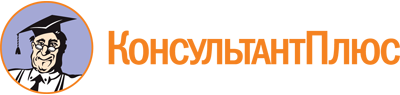 Постановление Правительства Кировской области от 17.03.2015 N 29/148
(ред. от 26.01.2023)
"Об утверждении Региональной стратегии государственной национальной политики в Кировской области на период до 2025 года"Документ предоставлен КонсультантПлюс

www.consultant.ru

Дата сохранения: 24.06.2023
 Список изменяющих документов(в ред. постановления Правительства Кировской области от 26.01.2023 N 31-П)Список изменяющих документов(в ред. постановления Правительства Кировской области от 26.01.2023 N 31-П)